	KLASA: 023-05/21-01/08	URBROJ:2113/03-03-21-1	Stubičke Toplice, 04.10.2021.Na temelju članka 46. st. 2. t. 23. Statuta Općine Stubičke Toplice (Službeni glasnik Krapinsko-zagorske županije br. 16/09, 9/13, 15/18 i 7/21), načelnik Općine Stubičke Toplice donosi O D L U K UI.Predlaže se Općinskom vijeću Općine Stubičke Toplice donošenje Pravilnika o poslovanju vlastitog pogona Općine Stubičke Toplice.II.Sastavni dio ove Odluke je tekst prijedloga Odluke i Obrazloženje.III.Prijedlog Pravilnika o poslovanju vlastitog pogona Općine Stubičke Toplice upućuje se Općinskom vijeću na usvajanje.OPĆINSKI NAČELNIKJosip Beljak, dipl.ing.agr.DOSTAVITI:Općinsko vijeće Općine Stubičke TopliceArhiva, ovdjeOBRAZLOŽENJEuz tekst prijedloga Pravilnika o poslovanju vlastitog pogona Općine Stubičke Toplice	PRAVNA OSNOVA za donošenje ove Odluke je odredba članka 40. st. 3. Zakona o komunalnom gospodarstvu (Nar. nov. br. 68/18, 110/18 i 32/20; dalje u tekstu: Zakon), kojom je propisano da se unutarnje ustrojstvo vlastitog pogona uređuje odlukom o osnivanju vlastitog pogona te pobliže uređuje pravilnikom o poslovanju vlastitog pogona, koje donosi predstavničko tijelo jedinice lokalne samouprave.	Pravilnikom o poslovanju vlastitog pogona Općine Stubičke Toplice uređuje se unutarnje ustrojstvo i način upravljanja Vlastitim pogonom Općine Stubičke Toplice, radna mjesta, stručna sprema, plaće i ostala prava i obveze namještenika Vlastitog pogona.	Vlastiti pogon djeluje kao organizacijska jedinica unutar Jedinstvenog upravnog odjela Općine Stubičke Toplice.	Upravitelj Vlastitog pogona je pročelnik Jedinstvenog upravnog odjela Općine Stubičke Toplice. Pročelnik organizira i vodi rad Vlastitog pogona, odgovara općinskom načelniku za materijalno i financijsko poslovanje i za zakonitost rada Vlastitog pogona.	Sredstva potrebna za rad Vlastitog pogona osiguravaju se u Proračunu Općine Stubičke Toplice.	Vlastiti pogon obavlja sljedeće komunalne djelatnosti u Općini Stubičke Toplice: održavanje nerazvrstanih cesta, održavanje javnih površina na kojima nije dopušten promet motornim vozilima, održavanje građevine javne odvodnje oborinskih voda, održavanje građevina, uređaja i predmeta javne namjene, održavanje čistoće javnih površina, održavanje groblja i usluge ukopa, održavanje javnih zelenih površina, održavanje javne rasvjete, usluge javnih tržnica na malo	Stručne poslove za potrebe Vlastitog pogona (računovodstvene, financijsko materijalne, administrativne, pravne i dr.) obavlja Jedinstveni upravni odjel Općine Stubičke Toplice.	Komunalne poslove u Vlastitom pogonu obavljaju namještenici.	Naziv radnih mjesta s opisom poslova, kategorija, potkategorija, razina i klasifikacijski rang pojedinog radnog mjesta, stručni uvjeti za raspored na radna mjesta, opis poslova radnog mjesta te potreban broj izvršitelja u Vlastitom pogonu uređuje se Pravilnikom o unutarnjem redu Jedinstvenog upravnog odjela Općine Stubičke Toplice.OPĆINSKI NAČELNIKJosip Beljak, dipl.ing.agr.PRIJEDLOGKLASA:023-05/21-01/URBROJ:2113/03-01-21-Stubičke Toplice, ________________Na temelju članka 40. st. 3. Zakona o komunalnom gospodarstvu Zakona o komunalnom gospodarstvu (Nar. nov. br. 68/18, 110/18 i 32/20) i članka 25. t. 16. Statuta Općine Stubičke Toplice (Službeni glasnik Krapinsko-zagorske županije br. 16/09, 9/13, 15/18 i 7/21) Općinsko vijeće Općine Stubičke Toplice na svojoj __. sjednici, održanoj dana ____________ 2021. godine donijelo jeP R A V I L N I KO POSLOVANJU VLASTITOG POGONA OPĆINE STUBIČKE TOPLICEOPĆE ODREDBEČlanak 1.Ovim se Pravilnikom uređuje unutarnje ustrojstvo i način upravljanja Vlastitim pogonom Općine Stubičke Toplice (dalje u tekstu: Vlastiti pogon), radna mjesta, stručna sprema, plaće i ostala prava i obveze namještenika Vlastitog pogona.Izrazi koji se koriste u ovom Pravilniku, a imaju rodno značenje, odnose se jednako na muški i ženski rod.Članak 2.Komunalne djelatnosti koje obavlja Vlastiti pogon su:održavanje nerazvrstanih cesta,održavanje javnih površina na kojima nije dopušten promet motornim vozilima,održavanje građevine javne odvodnje oborinskih voda,održavanje građevina, uređaja i predmeta javne namjene,održavanje čistoće javnih površina,održavanje groblja i usluge ukopa,održavanje javnih zelenih površina,održavanje javne rasvjete,usluge javnih tržnica na malo.UNUTARNJE USTROJSTVO I NAČIN UPRAVLJANJAČlanak 3.Vlastiti pogon djeluje kao organizacijska jedinica unutar Jedinstvenog upravnog odjela Općine Stubičke Toplice.Stručne poslove za potrebe Vlastitog pogona (računovodstvene, financijsko-materijalne, pravne, kadrovske i dr.) obavlja Jedinstveni  upravni odjel Općine Stubičke Toplice.Članak 4.Upravitelj Vlastitog pogona je pročelnik Jedinstvenog upravnog odjela Općine Stubičke Toplice.Članak 5.Pročelnik organizira i vodi rad Vlastitog pogona, odgovara općinskom načelniku za materijalno i financijsko poslovanje i za zakonitost rada Vlastitog pogona.Članak 6.Pročelnik na temelju ovlasti općinskog načelnika može sklapati ugovore s drugim fizičkim ili pravnim osobama, uz pridržavanje odredbi zakona kojima se uređuje javna nabava.Članak 7.Sredstva potrebna za rad vlastitog pogona osiguravaju se u Proračunu Općine Stubičke Toplice.Članak 8.Komunalne poslove u Vlastitom pogonu obavljaju namještenici koje imenuje i razrješava pročelnik na temelju javnog natječaja.Namještenici Vlastitog pogona za svoj rad odgovaraju pročelniku.RADNA MJESTA I STRUČNA SPREMAČlanak 9.Naziv radnih mjesta s opisom poslova, kategorija, potkategorija, razina i klasifikacijski rang pojedinog radnog mjesta, stručni uvjeti za raspored na radna mjesta, opis poslova radnog mjesta te potreban broj izvršitelja u Vlastitom pogonu uređuje se Pravilnikom o unutarnjem redu Jedinstvenog upravnog odjela Općine Stubičke Toplice. PLAĆE NAMJEŠTENIKA VLASTITOG POGONAČlanak 10.Plaću namještenika Vlastitog pogona čini umnožak koeficijenta složenosti poslova i osnovice za obračun plaće uvećanog za 0,5 % za svaku navršenu godinu radnog staža.Visinu osnovice za obračun plaće utvrđuje općinski načelnik posebnom odlukom za sve službenike i namještenike Jedinstvenog upravnog odjela.Koeficijent složenosti poslova određuje se posebnom odlukom koju donosi Općinsko vijeće Općine Stubičke Toplice.Sredstva za plaće namještenika Vlastitog pogona osiguravaju se u Proračunu Općine Stubičke Toplice.PRIJELAZNE I ZAVRŠNE ODREDBEČlanak 11.Na ostala prava, obveze i odgovornosti namještenika Vlastitog pogona i na druga pitanja značajna za njihov rad na odgovarajući način se primjenjuju odredbe Zakona o službenicima i namještenicima u lokalnoj i područnoj samoupravi, Pravilnika o unutarnjem redu Jedinstvenog upravnog odjela Općine Stubičke Toplice te drugi odgovarajući propisi i interni akti.Članak 12.Namještenici zatečeni na radu u Jedinstvenom upravnom odjelu Općine Stubičke Toplice na dan stupanja na snagu ovog Pravilnika, nastavljaju raditi na dosadašnjim radnim mjestima do donošenja rješenja o rasporedu na radno mjesto u skladu s Pravilnikom o unutarnjem redu Jedinstvenog upravnog odjela Općine Stubičke Toplice.Članak 13.Ovaj Pravilnik stupa na snagu osmog dana od dana objave u Službenom glasniku Krapinsko-zagorske županije.PREDSJEDNIK OPĆINSKOG VIJEĆAOPĆINE STUBIČKE TOPLICETomislav Mlinarić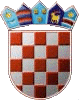 REPUBLIKA HRVATSKAKRAPINSKO-ZAGORSKA ŽUPANIJAOPĆINA STUBIČKE TOPLICENAČELNIK